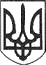 РЕШЕТИЛІВСЬКА МІСЬКА РАДАПОЛТАВСЬКОЇ ОБЛАСТІРОЗПОРЯДЖЕННЯ14 грудня 2023 року		м. Решетилівка				         № 326Про скликання тридцятогопозачергового засідання виконавчого комітету Решетилівської міської радиКеруючись ст. 42, ст. 53 Закону України „Про місцеве самоврядування в Україні”, відповідно до рішення виконавчого комітету від 29.12.2022 № 247 „Про затвердження Плану роботи виконавчого комітету Решетилівської міської ради на 2023 рік”,ЗОБОВ’ЯЗУЮ: 1. Скликати тридцяте позачергове засідання виконавчого комітету Решетилівської міської ради 14 грудня 2023 року о 10.00 годині, яке провести в залі засідань міської ради за адресою: вулиця Покровська, 14, місто Решетилівка, Полтавський район, Полтавська область.2. На порядок денний винести питання:1) Про затвердження проектно-кошторисної документації на об’єкт будівництва: „Нове будівництво адміністративної будівлі ЦНАПу за адресою: вул. Покровська, 17, м. Решетилівка Полтавського району Полтавської області. Коригування”2) Різне.3. Відділу організаційно-інформаційної роботи, документообігу та управління персоналом виконавчого комітету міської ради (Мірошник Оксана) забезпечити організаційне, технічне та господарське забезпечення підготовки та проведення засідання. Міський голова	Оксана ДЯДЮНОВА